ӘЛ-ФАРАБИ АТЫНДАҒЫ ҚАЗАҚ ҰЛТТЫҚ УНИВЕРСИТЕТІЗаң факультетіКеден, қаржы және экологиялық құқық кафедрасыҚОРЫТЫНДЫ ЕМТИХАН БАҒДАРЛАМАСЫПән: NP 2218 -  Салық құқығы«6В040205 – Құқықтану», «6В04204-Қаржы құқығы» мамандықтары бойынша құқық бакалавры білім беру бағдарламасы Алматы 2022 ж.«6В040205 – Құқықтану», «6В04204-Қаржы құқығы»	мамандықтары бойынша оқу жұмыс жоспарының негізінде жасалынды ПОӘК құрастырған – аға оқытушы, PhD Қожабек Қ.М.Кеден, қаржы және экологиялық құқық кафедрасының мәжілісінде қаралып ұсынылды« ___» _________ 2022 ж., хаттама №   __Кафедра меңгерушісі, з.ғ.д.,профессор	_________    А.Е. Жатқанбаева Кіріспе«6В040205 – Құқықтану», «6В04204-Қаржы құқығы» мамандықтары бойынша бакалавриаттың білім алу бағдарламасын игеру ҚР Мемлекеттік жалпыға міндетті білім стандартына және академиялық саясатқа сәйкес, пәнді оқып игеру емтиханды тапсырудан тұратын қорытынды бақылаумен аяқталады. Емтихан - қорытынды бақылауға бакалавриаттың оқу бағдарламалары мен оқу жұмыс жоспарына сәйкес, пән бойынша білім алу процесін аяқтап тиісті балл жинаған студенттер ғана жіберіледі. Емтихан академиялық күнтізбеде және оқу жұмыс жоспарында көрсетілген мерзімдерде өткізіледі.Қанағаттанарлықсыз баға алған студенттерге осы кезеңдегі қорытынды бақылауды кайта тапсыруға тек ақылы түрде кредит төлеп, қайта оқу арқылы рұқсат етіледі. Аппеляция беру қарастырылған. Емтихан нәтижесі бойынша қанағаттанарлықсыз баға алған студент университет бұйрығымен қайтадан оқуға тіркеледі, егер емтиханнан 25 балл FX алса онда емтихан қайта тапсырылады. Қанағаттанарлықсыз баға алғаннан кейінгі берілген денсаулық жағдайына байланысты құжаттар қарастырылмайды.Бағаны көтермелеу мақсатында емтиханды қайта тапсыруға жол берілмейді.Емтихан сұрақтары тексерістен өтіп бекітіледі. Биылғы оқу жылының ерекшеліне байланысты БП МК циклындағы пәндер Универ жүйесінде тест тапсыру арқылы қабылданады. Тест сұрақтары нұсқаулықпен бекітілген үлгідегі үш деңгейдегі осы оқу жоспарындағы тақырыптармен қамтылған 150 сұрақтан 1 дұрыс жауаппен құрылған.Емтихан тапсыру бойынша нұсқаулық:Қазақстан Республикасының салық құқығы пәні бойынша қорытынды бақылау (емтихан) 3-курс күндізгі бөлім студенттері үшін,   univer.kaznu.kz жүйесінде тест түрінде өтеді. Барлық нұсқаулар univer.kaznu.kz басты бетіне жүктелген. Тест қабылдау барысы – автоматты прокторинг жүйесімен бақыланады, проктор немесе оқытушының қадағалауымен (егер прокторинг болмаса). Прокторинг технологиясы (ағылш. «proctor» – емтихан барысын бақылау).Маңызды – емтихан міндетті түрде алдын ала бекітілген кестеге сәйкес жүргізілед, ол туралы алдын ала оқытушылар мен студенттерге мәлім болуы керек.Аттестациялық ведомостқа қорытында баға тест аяқталғаннан кейін автоматты түрде түседі:Балл қою уақыты - 48 сағатқа дейін. Онлайн прокторинг режимі бойынша тексеру жүргізу барысында балл қою уақыты ұзартылуы мүмкін.Тестің түрі- көптік таңдау, 1 дұрыс жауаппен.Univer АЖ тест сұрақтарының саны – 40 сұрақтан келеді. 1 мүмкіндік беріледі. Тестің өту уақыты- 90 минут.Univer АЖ тест сұрақтары- автоматты түрде генерацияланады. Univer АЖ тест сұрақтарын дұрыс жауаптың кілттері арқылыавтоматты түрде тексередіСтудент емтиханға кіруге 30 минут бұрын дайындалуы керек. Ол прокторингтің талабы.Тест қорытындысы прокторинг нәтижесінде қайта қаралуы мүмкін. Егер студент тестілеуден өту ережелерін бұзса, оның нәтижесі жойылады.Студент емтиханның өтуіне байланысты қосымша нұсқаулықтар мен ережелерді мына сілтемелер арқылы қарай алады: https://drive.google.com/file/d/1kXW1fg5E38u1i_j9G6hIjevyxUPNHa9r/view?usp=sharing11. Бағалау саясаты:Критериалды бағалау: дескрипторларға сәйкес оқыту нәтижелерін бағалау (аралық бақылау мен емтихандарда құзыреттіліктің қалыптасуын тексеру).Жиынтық бағалау: аудиториядағы (вебинардағы) жұмыстың белсенділігін бағалау; орындалған тапсырманы бағалау. Пән бойынша қорытынды баға келесі формула бойынша есептеледі: . Мұнда АБ – аралық бақылау; МТ – аралық емтихан (мидтерм); ҚБ – қорытынды бақылау (емтихан).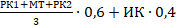  6.5. Бағалау шкаласы силлабуста беріледі (әсіресе 1 курс студенттері үшін):Қазақстан Республикасының салық құқығы – 2 кредит.Емтихан сұрақтары қамтылатын тақырыптар:1 Тақырып. Салық ұғымы салық құқығының пәні ретінде, оның элементтері. Салықтың түрлері мен функциялары.Экономикалық және құқықтық категория ретінде салық түсінігі мен белгілерін сипаттаңыз. Салықтардың түрлері мен функцияларын; салықтардың заңды құрамының элементтерін ашып таладыңыз. Төлемдердің түсінігі мен заңды белгілерін талдап беріңіз2 Тақырып. Салық құқығы құқықтық білім ретінде. Салық құқығы ұғымы, салық құқығының мәні, әдістері, жүйесі және көздері, салық құқығының құқық жүйесіндегі орны. Салық құқығының мәнін құқықтық білім ретінде ашып тұсіндіріңіз. Салық құқығының пәні ретінде салықтардың түсінігі мен мәнін талдаңыз. Салық құқығының әдістерін ашу. Салық заңнамасының жүйесін, оның құрылымын сипаттаныз. Қазіргі заманғы отандық және халықаралық құқық жүйесіндегі салық құқығының орны мен рөлін талдаңыз. ҚР Салық құқығы көздерінің жүйесін талдаңыз.3 Тақырып. Салық құқығы құқықтық білім ретінде. Салық құқығы ұғымы, салық құқығының мәні, әдістері, жүйесі және көздері, салық құқығының құқық жүйесіндегі орны.Салық-құқықтық норманың түсінігі мен құрылымын ашып көрсетіңіз. Салық-құқықтық нормалардың түсінігі мен жіктелуін, олардың пайда болу, өзгеру және тоқтатылу негіздерін талдау жасаңыз. Салықтық-құқықтық нормаларды іске асыру нысандарын ашып сипаттаңыз. Салық-құқықтық қатынастардың түсінігі мен жіктелуін талданыз. Салық қатынастарының түрлері мен элементтерін қарастырып, шыңыз.4 Тақырып. Салық салу және мемлекеттің салық қызметі.Салық салу және мемлекеттің салық қызметін, салық қызметінің принциптері мен әдістерін ашып көрсетіңіз. Салықтар мен басқа да міндетті төлемдерді белгілеу мен енгізудің құқықтық ерекшеліктерін қарастырып,сипаттаныз.         5 Тақырып. Салық міндеттемелерінің құқықтық негіздері.Салық міндеттемесінің түсінігі мен белгілерін түсіндірніз. Салық міндеттемелерінің құқықтық негіздерін ашып талданыз. Салық міндеттемесін орындау және тоқтату туралы Заңның нормаларын талдау жасаныз6 Тақырып. Салықтық бақылаудың құқықтық негіздері.Салықтық бақылау түсінігі мен түрлерін талқылаңыз. Салықтық бақылауды ұйымдастырудың құқықтық негіздерін ашып түсіндірініз. Салықтық бақылау жүргізудің құқықтық аспектілерін сыни бағалау. Салықтық бақылау түрлерін ашып талданыз.7 Тақырып. Жеке табыс салығының құқықтық ерекшеліктері.Табыс салығының құқықтық мәнін сипаттап берініз; салық жүйесіндегі табыс салығының рөлі мен орнын ашып сипаттаныз. Жеке салықтың ерекшеліктерін қарастырыңыз. Жеке тұлғалардың кірістерін салық салу ерекшеліктерін ашып талданыз. 8 Тақырып. Корпоративтік табыс салығын қысқаша талдау.Корпоративтік табыс салығының құқықтық мәнін қарастырыныз; салық жүйесіндегі табыс салығының рөлі мен орны. Корпоративтік салықтың ерекшеліктерін сипаттанызз. Заңды тұлғалардың кірістерін салық салу ерекшеліктерін ашып талдау жасаныз.9 Тақырып. Әлеуметтік салықты, экспортқа рента салығын, жер қойнауын пайдаланушылардың арнайы төлемдері мен салықтары.Әлеуметтік салықтың, экспортқа рента салығының және жер қойнауын пайдаланушылардың арнайы төлемдері мен салықтарының құқықтық мәнін ашып талданыз. Әлеуметтік салықтың элементтерін қарастырыңыз. экспортқа рента салығының элементтерін қарастырыңыз. Жер қойнауын пайдаланушылардың арнайы төлемдері мен салықтарының элементтерін қарастырыңыз.10 Тақырып. Жер салығы. Мүлік салығы.Жер салығының, мүлік салығының құқықтық мәні мен ерекшеліктерін ашып түсіндірініз. Жер салығының элементтерін қарастырыңыз. Мүлік салығының элементтерін қарастырыңыз.11 Тақырып. Жанама салықтардың құқықтық ерекшеліктері. Акциз. Қосылған құн салығы.Жанама салықтардың құқықтық санаттарын ашып талданыз. Акциздер мен қосылған құн салығын төлеу жүйесін талдау жасаныз. Акциз салығы элементтерін қарастырыңыз және талдаңыз. Қосылған құн салығының элементтерін қарастырыңыз және талдаңыз.       12 Тақырып. Ойын бизнесі салығы. Көлік құралдарына салынатын салық.Ойын бизнесі салығы мен көлік құралдарына салынатын салықтың құқықтық мәнін сипаттаңыз. Ойын бизнесі салығы, көлік салығы элементтерін ашып талдау жасаңыз.       13 Тақырып. Бюджетке төленетін басқа да міндетті төлемдер. Мемлекеттік баж. Алымдар.Бюджетке төленетін басқа да міндетті төлемдер ұғымының, белгілерінің және түрлерінің құқықтық сипаттамаларын беріңіз. Мемлекеттік баждарды, алымдарды және төлемдерді төлеу жүйесін талдау жасаңыз.       14 Тақырып. Арнайы салық режимдерінің құқықтық ерекшеліктері.АСР түсінігін, ерекшеліктерін ашып талданыз. Арнайы салық режимінің түрлерін қарастырыңыз. Салық төлеушілерді салық төлеушілердің жекелеген санаттарына ұсыну жүйесін талдау жасаныз.15 Тақырып. Салық салу саласындағы мемлекеттік мәжбүрлеу және заңды жауапкершілік.Салықтық бұзушылықтар үшін заңды жауапкершілік ұғымын кеңейтіңіз. Салықтық құқық бұзушылық үшін әкімшілік жауапкершілік. Салық заңнамасын бұзғаны үшін азаматтық-құқықтық жауапкершіліктің ерекшеліктерін сипаттаныз. Жекелеген шетел мемлекеттерінің тәжірибесіне салыстырмалы талдау жүргізініз.Ұсынылатын әдебиеттер тізімі:Әдебиеттер:"Салық және бюджетке төленетін басқа да міндетті төлемдер туралы (Салық Кодексі)" 2017 жылғы 25 желтоқсандағы № 120-VI Қазақстан Республикасының Кодексі (02.07.2020 ж. өзгерістермен және толықтырулармен)2. Қазақстан Республикасының 2008 жылғы 4 желтоқсандағы № 95-IV Бюджет кодексі (19.07.2020 ж. өзгерістермен және толықтырулармен)Капсалямова С.С. Финансовое право Республики Казахстан: Особенная часть: Учеб. пособие. - Алматы: ТехноЭрудит, 2020. - 321 с.Финансовое право Республики Казахста: учеб.пособие / под. ред. Жатканбаевой А.Е.- Алматы:  Қазақ университеті,  2018. – 270 с.Налоговое право Республики Казахстан (общая часть): учеб. пособие /  Алибеков С.Т., Бердибаева А.К. – Алматы: Қазақ университеті, – 2017.       – 2-е изд., перераб. и доп. – 152 с.Налоговое право: учебник для бакалавров / Д.В.Виницкий. – 2-е изд. – М.: Издательство Юрайт, 2013. – 360 с. – Серия: Бакалавр. Базовый курс.Порохов Е.В. Теория и практика налогового права Республики Казахстан: основные проблемы. – Алматы, ТОО «Налоговый эксперт», 2015. – 456 с. Богданова Е.А., Кофтанюк Н.В., Наукенова Б.Н. Налоги и налогообложение. Учебное пособие. — Павлодар: Кереку, 2016. — 132 с. Фахрутдинова Г.З., Стегайло И.В. Налоги и налогообложение. Учебное пособие для студентов экономических специальностей. — Павлодар: Кереку, 2012. — 131 с.Тажибаева А.Х. Қазақстан Республикасының Салық құқығы: Оқуәдістемелік құрал.– Қостанай: А.Байтұрсынов атындағы ҚМУ, 2017. – 154 б.Ермекбаева Б.Ж., Мустафина А.К. Салықтық әкімшіліктендіру: Оқу құралы. Қазақ университеті, 2017. – 234 б.Әріптік жүйе бойынша бағаСандық эквивалентБаллдары (%-дық көрсеткіші)Дәстүрлі жүйе бойынша бағаА4,095-100Өте жақсыА-3,6790-94Өте жақсыВ+3,3385-89ЖақсыВ3,080-84ЖақсыВ-2,6775-79ЖақсыС+2,3370-74ЖақсыС2,065-69ҚанағаттанарлықС-1,6760-64ҚанағаттанарлықD+1,3355-59ҚанағаттанарлықD-1,050-54ҚанағаттанарлықFX0,525-49Қанағаттанарлықсыз